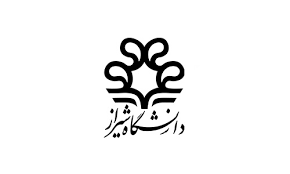 پیش نویس قرارداداین قرارداد فی مابین ...............................................به شماره ثبت ..........................، دارای کد اقتصادی...............و با نمایندگی............................با کد ملی.......................به نشانی .......................و تلفن ..................که از این پس در این قرارداد کارفرما نامیده می شود از یک طرف و دانشگاه شیراز به شناسه ملی ...............وکد اقتصادی ...............با نمایندگی....................................با کد ملی ..................... و نشانی...................................................و تلفن .............................که از این پس در این قرارداد دانشگاه نامیده می شود به عنوان طرف دوم و با شرایط ذیل منعقد می گردد.ماده1  موضوعموضوع قرارداد به صورت فهرست وار یا قید گردد به شرح خدمات پیوستماده 2 مدتمدت اجرای این قرارداد ......................ماه از زمان عقد قرارداد/ابلاغ رسمی/تاریخ واریز پیش پرداخت قرارداد توسط کارفرما می باشد که در صورت نیاز و با موافقت کتبی طرفین قابل تمدید است.ماده3 مشخصات پژوهشگر مسؤلاین قرارداد با استفاده از توانمندی ............................. فرزند......................به کد ملی.......................... و شماره شناسنامه ............... به عنوان پژوهشگر مسؤل به نشانی ............................................و تلفن.............................. به انجام خواهد رسید.ماده 4 مبلغ و نحوه پرداختمبلغ کل قرارداد ............ ریال (حروف ریال) مي باشد که از طرف کارفرما به حساب شماره4001071603020506 (شبای 530100004001071603020506IR) با شناسه واریز قراردادهای پژوهشی دانشگاه شیراز 324071658115100151400285037100 به نام تمرکز وجوه درآمدهای اختصاصی دانشگاه شیراز نزد بانک ملی ایران شعبه مرکزی شیراز بوده و به شرح زیر پرداخت می شود:........ درصد عنوان پیش پرداخت بعد از امضای قرارداد......... درصد از کل مبلغ قرارداد پس از گزارش پیشرفت کار مرحله اول......... درصد از کل مبلغ قرارداد  پس از گزارش پیشرفت کار مرحله دوم.........درصد به عنوان حسن انجام کار  از کل مبلغ قرارداد پس از ارسال گزارش نهایی.*بدیهی است مبلغ پیش پرداخت به تناسب درصد مبالغ مراحل بعدی از پرداخت ها کسر می شود تا در نهایت مستهلک گردد.تبصره: در صورتی که به اقتضای شرایط ، خدمات مندرج در ماده یک این قرارداد با توافق طرفین افزایش یابد مبلغ قرارداد نیز به تناسب آن افزایش می یابد و به  عنوان متمم ضمیمه قرارداد اصلی می گردد.ماده 5 کسورات قانونیکلیه کسورات قانونی این قرارداد توسط دانشگاه کسر و به حساب مراجع ذی ربط واریز می گردد در غیر این صورت کارفرما می بایست اسناد معتبر مربوطه را به دانشگاه تحویل نماید.ماده 6 تعهدات دانشگاه 1-6 دانشگاه در چارچوب شرح خدمات قرارداد با استفاده از شیوه های نوین علمی وتحقیقاتی عمل نموده ونتایج حاصله  از آن را در اختیار کارفرما قرار می دهد.2-6 دانشگاه گزارش پیشرفت کار مرحله ای و نهایی را طبق برنامه زمان بندی شده تهیه وبرای کارفرما ارسال می نماید.3-6 دانشگاه اسناد حاصل از موضوع این قرارداد را بدون هماهنگی کارفرما در اختیار غیر قرار نخواهد داد.ماده 7 تعهدات کارفرما4-7 کارفرما مکلف است مبلغ قرارداد را مطابق ماده4 در وجه دانشگاه پرداخت نماید.5-7 کارفرما مکلف است تسهیلات ،امکانات واطلاعات مرتبط با موضوع این قرارداد را در اختیار دانشگاه قرار دهد.6-7 کارفرما مکلف است نظر خود را پس از دریافت گزارش های مرحله ای ونهایی حداکثر ظرف مدت 7روز کتبا اعلام نماید در غیر صورت پس از پایان مدت مذکور گزارش ها از نظر دانشگاه تأیید شده تلقی می گردد.7-7 کارفرما می بایست پس از اتمام قرارداد خاتمه آن را به صورت مکتوب به دانشگاه اعلام نماید.ماده8 حل اختلافدر صورت عدم حل و فصل مسالمت آمیز فی مابین توسط نمایندگان قانونی طرفین حل اختلاف مرجع قانونی ذیصلاح واقع در شهرستان شیراز(محل تنظیم و انعقاد قرارداد) صالح به رسیدگی خواهد بود و نظر و تصمیم مرجع قانونی برای طرفین قطعی و لازم الاجراء و مصون از هرگونه ادعا و اعتراض از ناحیه طرفین دعوی است.ماده 9 مالکیت اسنادکلیه گزارش هایی که به موجب این قرارداد توسط دانشگاه تهیه می شود متعلق به کارفرماست علاوه براین در مقاله ها وگزارش های علمی حاصل از اجرای این قرارداد نام کارفرما نیز طبق مقررات دانشگاه درج می گردد.ماده 10 حوادث قهریفورس ماژور یا حوادث قهریه به عوامل و مانع خارج از اراده طرفین قرارداد می گویند نظیر سیل، زلزله، آتش سوزی، بیماری اپیدمی و همه گیر و جنگ که در صورت بروز چنین عواملی طرفین متعهد می باشند ظرف 48 ساعت یکدیگر را از بروز چنین حالتی به صورت مکتوب مطلع سازند و مدت قرارداد نیز در چنین وضعیتی به حالت تعلیق در می آید. همچنین طرفین می توانند بدون اخذ هر گونه خسارت به طرف مقابل نسبت به فسخ قرارداد اقدام نمایند و پس از رفع فورس ماژور در صورت عدم تصمیم طرفین به فسخ قرارداد، مدت تعلیق به مدت قرارداد افزوده می شود و طرفین متعهد به انجام تعهدات خویش طبق مفاد و شرایط قرارداد می باشند. ضمنا ً تخلف و قصور عمدی هر یک از طرفین از انجام تعهدات خویش از تعریف فورس ماژور خارج خواهد بود و مانع از اخذ خسارت از طرف متخلف نخواهد بود. همچنین هرگونه تحریم اعم از سیاسی و یا اقتصادی از تعریف فورس ماژور خارج خواهد بود.ماده11 نشانی طرفینکلیه مکاتبات و مراسلات طرفین در طول اعتبار این قرارداد به نشانی های ذیل ارسال خواهد شد.بدیهی است در صورتی که تغییری در نشانی هریک از طرفین ایجاد شود باید ظرف 15روز کتبا به طرف مقابل اعلام گردد وگرنه ابلاغات به نشانی سابق فرستاده و دریافت شده تلقی می گردد.ماده12 تعداد نسخه های قرارداداین قرارداد در … ماده و … بند و … تبصره در 3 نسخه تهیه و تنظیم شده که هر 3 نسخه مفاد آن یکی است و در حکم واحد است و در تاریخ ………….. به امضاء طرفین قرارداد رسیده است و پس از امضاء بین طرفین قطعی و لازم الاجراست و پس از امضاء بین طرفین مبادله گردید .